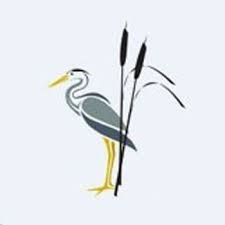 Rush Green Recommended Reading List Year 6Rush Green Recommended Reading List Year 6Rush Green Recommended Reading List Year 6Classic FictionContemporary FictionNon-fictionSwallows and Amazons—Arthur Ransome Five Children and It—E. Nesbit The Phoenix and the Carpet—E. Nesbit Charlotte Sometimes—Penelope FarmerA Traveller in Time—Alison Uttley The Secret Garden –Frances Hodgson Burnett The Wolves of Willoughby Chase—Joan Aitken Carrie’s War—Nina Bawden Goodnight Mister Tom—Michelle Magorina The Letter for the King—Tonke DragtBlack Beauty—Anna Sewell A Wrinkle in Time—Madeleine L’Engle The Magician’s Nephew—C.S. Lewis The Adventures of Tom Sawyer—Mark Twain The Midnight Fox—Betsy Byars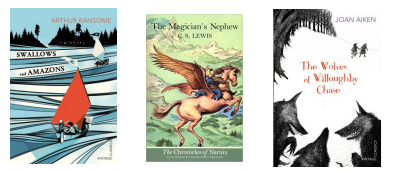 Wonder—R.J.Palacio The Boy in the Striped Pyjamas—John Boyne Anna at War—Helen Peters The Good Thieves—Katherine Rundell The Girl Savage—Katherine Rundell Frost Hollow Hall—Emma Carroll The Nowhere Emporium—Ross McKenzie Wolf Brother—Michelle Paver The Girl of Ink and Stars—Kiran Millwood Hargrave Holes—Louis Sachar Fuzzy Mud—Louis Sachar Skellig—David Almond The London Eye Mystery—Siobhan Dows High– Rise Mystery—Sharna Jackson Boy Underwater—Adam Baron Floodland—Marcus Sedgwick Phoenix—S.F. Said Pig Heart Boy—Malorie Blackman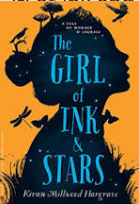 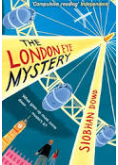 A Really Short History of Nearly Everything—Bill Bryson Coming to England—Floella Benjamin My Name is Book—John Agard Rebel Voices—Louise Kay Stewart Suffragette—David Roberts The Missing—Michael Rosen Who Are Refugees and Migrants—Michael Rosen River Stories—Timothy Knapman Three Cheers for Women—Marcia Williams Amazing Evolution—Anna Claybourne Timelines of Everything—Dorling Kindersley What Happened When in the World—DK What’s Where on Earth—DK The Wonders of Nature—Ben Hoare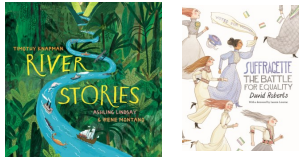 PoetryPicture Books and Graphic NovelsMyths and LegendsShakespeare for Every Day of the Year—Allie Esiri Talking Turkeys—Benjamin Zephaniah Dark Sky Park—Philip Gross Michael Rosen’s A to Z – Michael RosenNew and Collected Poems for Children—Carol Ann Duffy Off Road to Everywhere—Philip Gross Overheard in the Tower Block—Joseph Coelho Sensational!- Roger McGough The Highwayman—Alfred Noyes The Lady of Shallot—Lord Tennyson You Tell Me—Michael Rosen Wonderland. Alice in Poetry—Michaela Morgan Let in the Stars—Mandy Coe Where Zebras Go– Sue Hardy Dawson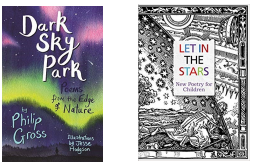 A Story Like the Wind—Gill Lewis Chaucer’s Canterbury Tales—Marcia Williams Rose Blanche—Roberto Innocenti The Arrival—Shaun Tan The Mysteries of Harris Burdick—Chris Van Allsburg The Chronicles of Harris Burdick—Chris Van Allsburg The Kingdom Revealed—Rob Ryan The Viewer—Gary Crew Varmints—Helen Ward Hilda and the Bird Parade—Luke Pearson King of the Sky—Nicola DaviesSulwe—Lupita Nyong’o Arthur and the Golden Rope—Joe Todd Stanton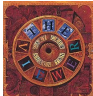 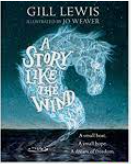 African Tales- Gcina Mhlophe Faery Tales—Carol Ann Duffy How the World Became—Ted Hughes Norse Mythology—Neil Gaiman Tales of Ancient Egypt—Roger Lancelyn Green Tales of the Greek Heroes—Roger LancelynGreen Seasons of Splendour—Madhur Jaffrey Between Worlds—Kevin Crossley Holland Falling Out of the Sky—Rachel PierceyOne Thousand and One Arabian Nights— Geraldine McCaughrean Tales from the Caribbean– Trish Cooke The Adventures of Odysseus—Hugh Lupton Myths and Legends of the World—Lonely Planet Kids Mythologica—Stephen P. Kershaw A World Full of Animal Stories—Angela McAllister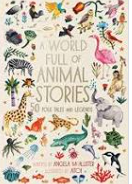 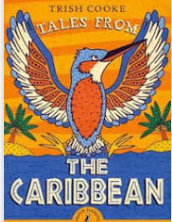 